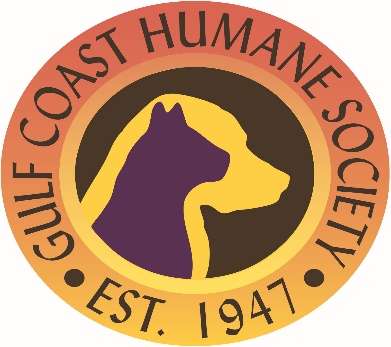 Job DescriptionJob Title:  		Veterinary TechnicianDepartment:		Clinic, Spay Neuter Clinic or Rehab/ShelterClassification:	Full time or part time, non-exemptJob Relationship:  	Reports to Clinic Manager, Spay Neuter Clinic Manager or Processing SupervisorPosition Summary:  A veterinary technician is a professional whose job involves helping all types of animals live healthy and happy lives. Vet techs use medical knowledge and clinical skills to provide routine and emergency nursing care under the direction of a veterinarian. Whether it’s facilitating well-check exams, administering laboratory tests, or assisting during surgery, vet techs support veterinarians in meeting the diagnostic and treatment needs of sick and healthy animalsEssential Job Functions:Performing diagnostic tests and X-raysAdministering medications, vaccines, and treatmentsProviding emergency first aid or general nursing careObserving and reporting on the behavior and condition of animalsRestraining animals for examination or treatmentPreparing animals and instruments for surgeryAdministering anesthesia and assisting during medical proceduresCollecting and recording animal case historiesEducating animal owners on home careAssisting veterinarians in biomedical researchOther duties as assignedQualifications/Requirements:Veterinary technician training/experienceKnowledge and Skills:Proactive, positive attitudeGood communications skills Time Commitments / Expectations40 Hours per weekMust be available to work weekends and eveningsWorking Conditions:Work is performed constantly in an animal shelter or clinic that operates seven days per week with exposure to animals, including some with questionable health and temperament concerns, high noise levels, zoonotic diseases, and cleaning agents. The person in this position needs to regularly move about the shelter/clinic to provide care to shelter and clients’ animals.  Regularly operates a computer and other office equipment (i.e. calculator, copier, and printer). Occasionally positions self to handle animals of all sizes in a variety of areas and positions (low cages, high cages, on tables, on the floor, in vehicles, etc.). Constantly communicates with clients, staff members and volunteers who have inquiries and must be able to exchange accurate information in these situations. Occasionally moves animals weighing up to 50 pounds (i.e. through the shelter/clinic on leash or using other safe restraint and animal handling equipment, into and out of cages in the shelter, onto and off of exam tables). All GCHS employees are aware of the 5 Freedoms for Animal Welfare:Freedom from hunger and thirst by ready access to fresh water and diet to maintain health and vigor Freedom from discomfort by providing an appropriate environment including shelter and a comfortable resting area Freedom from pain, injury or disease by prevention or rapid diagnosis and treatmentFreedom to express normal behavior by providing sufficient space, proper facilities and company of the animal’s own kindFreedom from fear and distress by ensuring conditions and treatment which avoid mental sufferEmployee signature: _____________________________________________________Date: _______________________________________